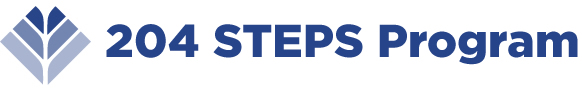 Dear STEPS Students & Families,Please read below for upcoming events.DUPAGE TRANSITION PLANNING COMMITTEE MEETING- TOMORROW! (Nov. 8th) 1:00 PM - 8:30 PM at the WorkNet DuPage Career CenterThe November DuPage Transition Planning Committee (TPC) meeting is tomorrow, Wednesday, November 8, 2017 at 1:00 pm at the WorkNet DuPage Career Center, 2525 Cabot Dr., Suite 302 in Lisle.  These TPC meetings are open to all, and families are especially welcome!  No RSVP is required.  Tomorrow’s TPC Guest Speakers: · Susan Landers from College of DuPage will give a presentation about COACH, the new two-year cohort program for adults with intellectual or developmental disabilities.  Susan presented last spring at TPC but the program is now up and running and she can give many more details.  She also will give an update on the Vocational Skills Program. · Cayleigh Ballard is the new Youth Services and Independent Living Coordinator at AIM-CIL.  She will tell us about their services for youth and young adults with disabilities. STEPS TRANSITION CONFERENCES- Thurs. Nov. 9th 4:30PM - 8:00PM and Mon. Nov. 13th 8:00AM - 8:00PMSTEPS has Transition Conferences at the same time that the rest of the district has Parent Teacher Conferences.  This is a time to discuss long-term planning, linkages, and adult services.  Students/Parents may also use this time to discuss schedules, goal updates, or other topics related to transition planning.  You may not need a conference if you have recently met with your IEP Team.  To schedule a Transition Conference, please contact your case manager.  (Please note that STEPS is not using PowerPTC scheduling service to schedule Transition Conferences.)DAYONE PACT SUPPORT GROUP MEETING- Tues., Nov. 14th, 6:00PM - 7:30 PMDayOne PACT presents “Guardianship of Your Child or Loved One with Special Needs” with Kirsten Izatt, attorney with the Estate Planning Law Group.  Topics to be covered include: What is Guardianship? Who needs to petition for Guardianship? What should you expect when you petition for Guardianship?  What are alternative options to Guardianship?The group will meet in the lower level conference room at DayOne PACT, 750 Warrenville Rd., Lisle, on Nov. 14th at 6:00 PM.  Please see the attached flyer for details.  CHICAGOLAND TRANSITION LEAGUE WINTER FORMAL- Fri., Jan. 26th 5:00PM - 7:00PM at the Honey Jam Cafe STEPS students are invited to participate in the CTL Winter Formal on Fri., Jan. 26th, 5:00 PM - 7:00 PM.  This event is open to transition-aged students in District 204, District 203, District 365, and District 99.  Space is extremely limited, so RSVP by Nov. 30th to jen_broz@ipsd.org to reserve your ticket.  Tickets are $12, which includes a buffet-style dinner, dancing, and fun.  Please note that outside guests are not permitted due to limited space.  Feel free to contact me with questions and please see the attached flyer for details. 
Mark Your Calendars:11/9     Transition Conferences 4:30 pm - 8:00 pm11/13     No School- Transition Conferences 8:00 am - 8:00 pm11/22-11/24 Thanksgiving Break